INSTRUCCIONES1. Lee atentamente cada pregunta y responde con claridad y buenos argumentos2. Desarrolla el trabajo en hojas de block de manera ordenado, limpio, en forma completa, clara, a mano y con letra legible3. Estudia el taller para realizar la sustentación. Recuerda que no basta con presentar el trabajo por escrito, pues el valor es del 40%, y la sustentación es de un 60%Apuntes sobre la Revolución IndustrialEs indudable que la Revolución Industrial, iniciada en Inglaterra a mediados del siglo XVIII y expandida en los siglos XIX y XX hacia países de Europa continental como Francia y Alemania; así como a Estados Unidos y Japón, se constituyó en la transformación económica de mayor impacto dentro del proceso de desarrollo y consolidación del modo capitalista de producción, que actualmente impera en el mundo.A comienzos del siglo XVIII, la Gran Bretaña vivía en condiciones difíciles que se reflejaban en la corta esperanza de vida de sus habitantes, la deficiente productividad agropecuaria y artesanal, el poco desarrollo urbano y escasa actividad comercial debidas al poco volumen de mercancías y a las deficiencias en el transporte.Tal situación varió ostensiblemente a finales del siglo XIX, gracias al impacto de la industrialización. En Gran Bretaña y en Francia aumentó la población, la vida urbana se expandió debido al aumento de las actividades industriales y a la prestación de servicios. En el campo, la tecnificación aumentó la productividad de la agricultura. El volumen del comercio creció y se agilizó, debido al desarrollo del ferrocarril y la navegación de vapor. La Revolución Industrial, centrada en la aplicación del maquinismo en la producción, produjo transformaciones tanto en la manufactura, la agricultura y los transportes, como en la concepción del mundo y las estructuras sociales, al consolidarse las clases, claves de la fase capitalista, la burguesía, propietaria de los medios de producción y el proletariado, poseedor de la fuerza de trabajo. A partir de ésta aumentó la productividad del trabajo lo cual impulsó el crecimiento tanto de la producción como del consumo por habitante, generándose, en los países industrializados, un incremento de la riqueza por encima del crecimiento de su población, lo cual la convierte en la principal transformación económica de la historia moderna.La Revolución Industrial es un tema de gran importancia para explicar el desarrollo del capitalismo, y analizar las transformaciones que ha sufrido el paisaje, durante los dos últimos siglos como consecuencia de la expansión y fortalecimiento de este modo de producción.El conocimiento de los factores geográficos e históricos que permitieron la industrialización, su proceso de consolidación y las consecuencias que produjo en el campo ambiental, social y político proveen a los y las estudiantes de herramientas teóricas para comprender los procesos socioeconómicos del capitalismo actual, cuyas características se han moldeado durante cada una de las etapas de la Revolución Industrial. Estos rasgos fundamentales se sintetizan en el siguiente cuadro:A partir del texto anterior, de las guías y de consultar; responder las siguientes preguntas:1. ¿Qué es la Revolución Industrial?2. ¿Crees que la Revolución benefició  o perjudicó  a la humanidad? Explica tu argumento en un párrafo.3. ¿Qué significa Revolución Industrial?4.  Nombra los antecedentes de la Revolución Industrial.5. ¿Qué innovaciones se realizaron en agricultura?6. ¿Cuáles fueron las medidas para mejorar la agricultura?7. Menciona 5 causas que llevaron a una modernización de la industria:8. La evolución que tuvo la Industria textil fue la siguiente:9.  ¿Por qué se le dio tanta importancia a la extracción de carbón?10. Nombra 2 grandes inventos de la época, con su importancia.11. ¿Quién creó la máquina a vapor? ¿Cuál es su importancia?12. Nombra las consecuencias que tuvo la aplicación del barco a vapor en  las personas.13. ¿Cuál es la importancia de tener buenas vías de comunicación?14. ¿Qué cambios se realizaron en los caminos y qué importancia tuvieron en la época?15. ¿Qué evolución tiene el transporte marítimo?16. ¿Quién fue Roberto Fulton?17. Elabora  el mapa de Europa y ubica el país donde se dio inicio a la Revolución Industrial.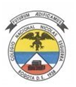 Colegio Nacional Nicolás Esguerra J.M.Edificamos FuturoColegio Nacional Nicolás Esguerra J.M.Edificamos FuturoColegio Nacional Nicolás Esguerra J.M.Edificamos FuturoColegio Nacional Nicolás Esguerra J.M.Edificamos FuturoPLAN DE MEJORAMIENTO SOCIALES OCTAVO. SEGUNDO PERIODO. AÑO 2018.     CICLO IVPLAN DE MEJORAMIENTO SOCIALES OCTAVO. SEGUNDO PERIODO. AÑO 2018.     CICLO IVFecha:Fecha:Área: CIENCIAS SOCIALESAsignatura: CIENCIAS SOCIALESDOCENTES: ESTHER BACCA.DOCENTES: ESTHER BACCA.ESTUDIANTE: ________________________________________ESTUDIANTE: ________________________________________ESTUDIANTE: ________________________________________CURSO: 801CódigoPrimera Revolución IndustrialSegunda Revolución IndustrialTercera Revolución Industrial1760-18301870-19141945-Hasta nuestros díasMaterias primasSe usaron nuevas materias primas inorgánicas como el carbón y el petróleo. Otras materias primas importantes fueron: la madera, con la que se construían barcos y el algodón, de donde se sacaba el hilo para usar en los telares.En esta segunda etapa, las materias primas utilizadas fueron las mismas que en la primera Revolución. En esta etapa aparecieron materias primas derivadas del petróleo y las materias primas químicas, como el plástico y algunos tipos de tejidos que se usaron en la industria textil.Las materias primas utilizadas en esta etapa son las mismas de la etapa anterior, pero hay gran investigación para conseguir insumos más ligeros y resistentes. Por ejemplo, fibra óptica, fibra de vidrio, nuevas cerámicas, aluminio, acero, cobre y mercurio.Fuentes de energíaEl carbón fue la fuente de energía utilizada en esta fase ya que era el combustible de la máquina de vapor. También se utilizó la energía del agua y la mecánica (producida por el ser humano), que hacían funcionar las primeras máquinas de vapor.Se usó la electricidad, el petróleo y la energía hidráulica, ya que el agua se acumulaba en las cuencas fluviales. Esto significa que hubo una gran variación respecto a la etapa anterior. El carbón se seguía usando, porque era el combustible de la máquina de vapor.Se siguen usando las mismas que enla Segunda Revolución, pero se suma la energía atómica. Aparte de las energías tradicionales, surgen las energías alternativas, como son la eólica, la solar y la hidráulica. Estas energías tienen en común que son naturales, inagotables y limpias.MáquinasSe buscó la mecanización para eliminar la mano de obra. La máquina más importante fue la máquina de vapor, que influyó en los transportes. Otras máquinas relacionadas con el mundo textil fueron la lanzadera volante o el telar mecánico.Se buscó la automatización.
En esta etapa aparecieron grandes inventos, con el fin de mejorar la producción. Entre éstos se destacan: el dinamo, el motor de explosión, el cinematógrafo y el teléfono.Se busca la automatización y la robotización.
La maquinaria de hoy en día es cada vez más precisa y requiere la más alta tecnología. Para una buena mecanización, las industrias requieren un gran capital, ya que se invierte más en maquinaria que en mano de obra.La industria y su aplicaciónEl objetivo de esta etapa fue producir mucho y barato. Esta industria dependía de los inventos de la época y las que más se desarrollaron fueron la siderúrgica y la textil. Se alcanzó una mayor producción gracias a la máquina de vapor.Las industrias más importantes de la anterior etapa siguieron a la cabeza en esta segunda fase.
La novedad fue la aparición de la industria química que trajo adelantos en la agricultura, como mejores abonos para los cultivos.
También tuvo influencia en la medicina, porque supuso un adelanto en esta ciencia.Se modernizan las industrias tradicionales, tanto la ligera, o de uso y consumo, como la pesada, o de bienes de equipo.
La industria en fase expansiva o de punta requiere alta tecnología, por lo tanto gran inversión. Se aplica a sectores industriales, como la aeronáutica, la medicina, la óptica, o el ámbito científico.Tipos de empresasEl objetivo era obtener mayor beneficio abaratando la materia prima. Inicialmente, los dueños de las empresas eran los responsables de los medios de producción, pero estos pequeños comerciantes se unieron y fueron formando empresas más grandes que se dividían en acciones, para poder repartir de igual forma los beneficios.Las empresas eran propiedad de grandes grupos de empresarios, no como ocurría en la etapa anterior. Éstos se agruparon formando trusts, cárteles yholdings.
Cada empresa trataba de agrupar el mercado mundial para que hubiese menos competencia.Hay una convivencia entre los distintos tipos de empresas.
El dominio lo tienen las grandes multinacionales, ya que tienen e invierten un mayor capital.PaísesLa industrialización comenzó en Inglaterra, extendiéndose por Europa occidental, Estados Unidos y Japón.Aparecieron nuevas potencias, como Alemania, Estados Unidos y Japón que destronaron a Inglaterra.Actualmente, la industrialización se da en todos los continentes, a excepción de los países subdesarrollados.CulturaEn esta época la cultura era un privilegio, y sólo la gente con dinero tenía la oportunidad de ser culta.Había una cultura elitista, en la que sólo unos pocos eran los privilegiados.Los medios de comunicación son los que forman la cultura de masas, ya que la televisión pretende unificar los comportamientos globales.